                            PLANIFICARE EVALUARE INIȚIALĂ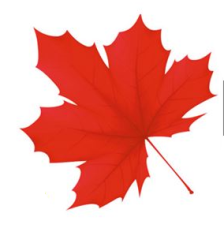                                               GRUPA MIJLOCIEDEZVOLTAREA FIZICĂ, A SĂNĂTĂȚII ȘI IGIENEI PERSONALEObiective: Deprinderi și abilități motrice,  coordonarea, dezvoltarea senzorială alături de cunoștințe și abilități de igienă personală.Dimensiuni ale dezvoltării și comportamente vizate: 1.Motricitate grosieră și motricitate fină în contexte de viață familiare.a. Participă la activități fizice variate, adecvate nivelului lui de dezvoltare.b. Utilizeazămâinile și degetele ăn manipularea corespunzătoare a unor obiecte/instrumente.2. Conduită senzorio-motorie, pentru orientarea mișcăriia. Utilizează simțurile în interacțiunea cu mediul apropiat.b. Se orientează în spațiu pe baza simțurilor.3.Sănătate (nutriție, îngrijire, igienă personală) și practici privind securitatea personalăa. Exersează cu sprijin, respectarea unor principii de bază specifice unei alimentații sănătoase și demonstrează abilități de autoprotecție .b. Manifestă deprinderi de păstrare a igienei personale.DEZVOLTAREA SOCIO- EMOȚIONALĂObiective: Capacitatea de a stabili și menține interacțiuni cu adulți și copii, capacitatea de a-și percepe și exprima emoțiile.Dimensiuni ale dezvoltării și comportamente vizate: 1.Interacțiuni cu adulții și cu copii de vârste apropiate.     a. Manifestă încredere în adulții cunoscuți prin exersarea interacțiunii cu aceștia.     b.Demonstrează abilități de solicitare și de primire a ajutorului în situații problematice specifice.2. Comportamente prosociale, de acceptare și de respectare a diversității.    a. Exprimă recunoașterea și respectarea asemănărilorși a deosebirilor dintre oameni.b.Își însușește și respectă reguli;înțelege efectele acestora în planul relațiilor sociale, în contexte familiare.3. Conceptul de sine    a.Exersează cu sprijin, autoaprecierea pozitivă, în diferite situații educaționale.    b.Își promovează imaginea de sine, prin manifestarea sa ca persoană unică, cu caracteristici specifice4. Autocontrol și expresivitate emoțională.    a.Recunoaște și exprimă emoții de bază, produse de piese muzicale, texte literare, obiecte de artă.CAPACITĂȚI ȘI ATITUDINI DE ÎNVĂȚAREObiective: Capacitatea de implicare într-o activitate de învățare, abordarea sarcinilor și contextelor de învățare.Dimensiuni ale dezvoltării și comportamente vizate: 1.Curiozitate, interes și inițiativă în învățare.a.Încearcă, inițiază acțiuni noi și incepe să își asume riscuri.b.Manifestă curiozitate și interes pentru experimentarea și învățarea în situații noi.2.Finalizarea sarcinilor și a acțiunilor( persistență în activități.a. Finalizează proiecte simpleb.Realizează sarcinile de lucru cu consecvență.3. Activare și manifestare a potențialului creativ.a. Manifestă creativitate în activități diverse.b. Demonstreză prezența simțului muzical ritmic, armonic prin cântec, joc cu text și cânt, dans etc.DEZVOLTAREA LIMBAJULUI, A COMUNICĂRII ȘI A PREMISELOR CITIRII ȘI SCRIERIIObiective: Dezvoltarea limbajului ( sub aspectul vocabularului și al înțelegerii semnificației) și  a comunicării (cuprinzând abilități de ascultare orală, nonverbală și verbală)Dimensiuni ale dezvoltării și comportamente vizate: 1.Mesaje orale în contexte de comunicare cunoscute.a. Exersează, cu sprijin,ascultarea activă a unui mesaj, în vederea înțelegerii și receptării lui (comunicare receptivă).b. Demonstrează înțelegerea unui mesaj oral, ca urmare a valorificării ideilor, emoțiilor, semnificațiilor (comunicare expresivă)2. Mesaje orale în diverse situații de comunicare.a. Demonstrează capacitate de comunicare clară a unor idei, nevoi, curiozități, acțiuni, emoții proprii.b. Respectă regulile de exprimare corectă, în diferite contexte de comunicare.3. Premise ale citirii și scrierii, în contexte de comunicare cunoscute.a. Participă la experiențe de lucru cu cartea, pentru cunoașterea și aprecierea cărții.Discriminează/ diferențiază fonetic cuvinte, silabe, sunete și asociază sunete cu litere.DEZVOLTAREA COGNITIVĂ ȘI CUNOAȘTEREA LUMIIObiective: Abilitatea de a înțelege relațiile dintre obiecte, fenomene, obiecte, evenimente și persoane, abilitatea de gândire logică și rezolvare de probleme.Dimensiuni ale dezvoltării și comportamente vizate: 1.Relații, operații și deducții logice în mediul apropiat.a.Identifică elemente caracteristice ale unor fenomene/relații din mediul apropiat.b. Compară experiențe, acțiuni, evenimente, fenomene/relații din mediul apropiat.2.Cunoștințe și deprinderi elementare matematice pentru rezolvarea de probleme și cunoașterea mediului apropiat.a. Identifică și numește formele obiectelor din mediul înconjurător.b.Demonstrează familiarizarea cu informații despre mărime, formă, greutate, înălțime.c. Efectuează operații de seriere, grupare, clasificare, măsurare a obiectelor.3. Caracteristici structurale și funcționale ale lumii înconjurătoare.a. Evidențiază caracteristicile unor obiecte localizate în spațiul înconjurător.b. Identifică și valorifică unele caracteristici ale lumii vii, ale Pământului și Spațiului.EXEMPLU:DEZVOLTAREA COGNITIVĂ ȘI CUNOAȘTEREA LUMIIObiective: Abilitatea de a înțelege relațiile dintre obiecte, fenomene, obiecte, evenimente și persoane, abilitatea de gândire logică și rezolvare de probleme.Dimensiuni ale dezvoltării și comportamente vizate: 1.Cunoștințe și deprinderi elementare matematice pentru rezolvarea de probleme și cunoașterea mediului apropiat.a. Identifică și numește formele obiectelor din mediul înconjurător.b.Demonstrează familiarizarea cu informații despre mărime, formă, greutate, înălțime.DȘ -AM,,Spune cum sunt”(joc logic)  Itemi:Denumeşte  corect  figurile  geometrice  învăţate. Formează  grupe de  elemente  după  diferite  criterii .Recunoaşte  anotimpul  reprezentat  de  imagine  şi  enumeră  câteva  caracteristici.NOTĂ:        A- COMPORTAMENT  ATINS                     D- COMPORTAMENT  ÎN  DEZVOLTARE                  NS- COMPORTAMENT  CE  NECESITĂ  SPRIJINSĂPTĂMÂNA: 9.09.2019/ 13.09.2019TEMA PROIECTULUI: ,,AM REVENIT LA GRĂDINIȚĂ!” SUBTEMA/ TEMA SĂPTĂMÂNALĂ: ,,BUCURIA REVEDERII GRĂDINIȚEI”SĂPTĂMÂNA: 16.09.2019/ 20.09.2019TEMA PROIECTULUI: ,,AM REVENIT LA GRĂDINIȚĂ!” SUBTEMA/ TEMA SĂPTĂMÂNALĂ: ,,SUNT FERICIT LA GRĂDINIȚĂ”NUMĂR DE COPII EVALUAŢIADNSDATA/ZIUAINTERVALEORARE                                    ACTIVITĂȚI DE ÎNVĂȚARESEMNĂTURA9.09- 2019Luni8,00-9,009,00-11,3011,30-12,3012,30-13,00ALA: Joc liberADP:R:,,Îmi salut prietenii”, deprinderi de autoservire, igienico-sanitare (gustarea).MM ,,Gimnastica de înviorare” T:,,Trenulețul muzical”ADP – ÎD ,,Bine ați venit la grădiniță”, ,,Ne prezentăm”, ,,Calendarul naturii”ALA- A-,,Desenul meu preferat”, NA- ,,Forme și urme”, B-,,Ce personaj este?”T: ,,Să ne asezăm la loc””ADE- DȘ-CM -,,Grădinița mea” (observare)T: ,,Mergi după săgeată”ALA:Joc cu text și cânt- ,,Unul după altul”, joc distractiv- ,,Scăunele muzicale”, MP ,,Puișorii la grădiniță”(poveste creată), joc de îndemânare ,,Popice”ADP- R ,,După ce ne-am jucat am făcut curat”, ,,Ne pregătim pentru plecarea acasă”9.09- 2019Luni8,00-9,009,00-11,3011,30-12,3012,30-13,00ALA: Joc liberADP:R:,,Îmi salut prietenii”, deprinderi de autoservire, igienico-sanitare (gustarea).MM ,,Gimnastica de înviorare” T:,,Trenulețul muzical”ADP – ÎD ,,Bine ați venit la grădiniță”, ,,Ne prezentăm”, ,,Calendarul naturii”ALA- A-,,Desenul meu preferat”, NA- ,,Forme și urme”, B-,,Ce personaj este?”T: ,,Să ne asezăm la loc””ADE- DȘ-CM -,,Grădinița mea” (observare)T: ,,Mergi după săgeată”ALA:Joc cu text și cânt- ,,Unul după altul”, joc distractiv- ,,Scăunele muzicale”, MP ,,Puișorii la grădiniță”(poveste creată), joc de îndemânare ,,Popice”ADP- R ,,După ce ne-am jucat am făcut curat”, ,,Ne pregătim pentru plecarea acasă”10.09-2019Marți8,00-9,009,00-11,3011,30-12,3012,30-13,00ALA: Joc liberADP:R:,,Ne spălăm pe mâini”, deprinderi de autoservire, igienico-sanitare (gustarea).MM- ,,Mima”(joc distractiv)T:,,Ascultă ce-ți spun”(joc de atenție)ADP – ÎD ,,Eu mă numesc...tu?”,prezența ,,Ne prezentăm”, ,,Calendarul naturii”ALA- Ș:,,Vara a trecut”(sortare imagini)”,J.R ,,La grădiniță”, C:Grădinița”T: ,,Bate vantul frunzele”ADE- DLC -,,Cutiuța cu surprize” (joc didactic), DPM-,,Parcurs aplicativ”(diferite tipuri de mers și alergare)T: ,,Dacă vreau să cresc voinic fac gimnastică de mic!”ALA: Momentul poveștilor ,,Întâmplare din vacanță”(poveste creată)JD- ,,Piticii și uriașii”, JM ,,Trenulețul la stop”ADP- R: ,,Mă spăl pe mânuțe că sunt mai drăguțe”, ,,Ne pregătim pentru plecarea acasă”10.09-2019Marți8,00-9,009,00-11,3011,30-12,3012,30-13,00ALA: Joc liberADP:R:,,Ne spălăm pe mâini”, deprinderi de autoservire, igienico-sanitare (gustarea).MM- ,,Mima”(joc distractiv)T:,,Ascultă ce-ți spun”(joc de atenție)ADP – ÎD ,,Eu mă numesc...tu?”,prezența ,,Ne prezentăm”, ,,Calendarul naturii”ALA- Ș:,,Vara a trecut”(sortare imagini)”,J.R ,,La grădiniță”, C:Grădinița”T: ,,Bate vantul frunzele”ADE- DLC -,,Cutiuța cu surprize” (joc didactic), DPM-,,Parcurs aplicativ”(diferite tipuri de mers și alergare)T: ,,Dacă vreau să cresc voinic fac gimnastică de mic!”ALA: Momentul poveștilor ,,Întâmplare din vacanță”(poveste creată)JD- ,,Piticii și uriașii”, JM ,,Trenulețul la stop”ADP- R: ,,Mă spăl pe mânuțe că sunt mai drăguțe”, ,,Ne pregătim pentru plecarea acasă”11.092019Miercuri8,00-9,009,00-11,3011,30-12,3012,30-13,00ALA: Joc liberADP:R:,,Îmi respect colegii”, deprinderi de autoservire, igienico-sanitare (gustarea).MM- ,,Cautăm frunze colorate”( joc de mișcare în aer liber)T:,,Batem tare palmele”ADP – ÎD ,,De vorbă cu jucăria preferată”, ,,Cine lipsește?”prezența,  ,,Calendarul naturii”ALA- B:,,Jetoane colorate”,J.R ,,De-a gospodinele”, NA:,,Urme pe nisip”T: ,,Suntem mari, suntem mici”ADE- DȘ -AM,,La magazinul de jucării”(joc didactic)T: ,,Cu degețelele ne jucăm!”( joc cu text și cânt)ALA: Momentul poveștilor ,,Păpușa la grădiniță”(poveste creată), JM ,,Păsărica în cuib”, JA ,,Atenție la ce spune?”,Activități în aer liberADP- R ,,Îmi aștept rândul”, ,,Ne pregătim pentru plecarea acasă”11.092019Miercuri8,00-9,009,00-11,3011,30-12,3012,30-13,00ALA: Joc liberADP:R:,,Îmi respect colegii”, deprinderi de autoservire, igienico-sanitare (gustarea).MM- ,,Cautăm frunze colorate”( joc de mișcare în aer liber)T:,,Batem tare palmele”ADP – ÎD ,,De vorbă cu jucăria preferată”, ,,Cine lipsește?”prezența,  ,,Calendarul naturii”ALA- B:,,Jetoane colorate”,J.R ,,De-a gospodinele”, NA:,,Urme pe nisip”T: ,,Suntem mari, suntem mici”ADE- DȘ -AM,,La magazinul de jucării”(joc didactic)T: ,,Cu degețelele ne jucăm!”( joc cu text și cânt)ALA: Momentul poveștilor ,,Păpușa la grădiniță”(poveste creată), JM ,,Păsărica în cuib”, JA ,,Atenție la ce spune?”,Activități în aer liberADP- R ,,Îmi aștept rândul”, ,,Ne pregătim pentru plecarea acasă”12.092019Joi8,00-9,009,00-11,3011,30-12,3012,30-13,00ALA: Joc liberADP:R:,,Păstrăm ordine la dulapul cu jucării”, deprinderi de autoservire, igienico-sanitare (gustarea).MM- ,,Fluturașii veseli”(euritmie)T:,,Clopoțelul sună”ADP – ÎD ,,O zi la grădiniță?”, ,,Cine lipsește?”prezența,  ,,Calendarul naturii”ALA- Ș:,,Așezăm jucariile dupa formă”,J.R ,,La cabinetul medical”, C- ,,Turnuri mari, turnuri mici”T: ,,Iepurașii la morcovi”( joc de mișcare)ADE- DEC-Ed.M.,,Cântece pentru copii”(audiție), ,,Răspunde cântând”(joc muzical)T: ,,Cîte unul, căte doi”(joc de mișcare)ALA: Momentul poveștilor ,,Cum au fugit o dată jucăriile de la un copil”, JM ,,Mingea la căpitan”, JD ,,Căluțul nărăvaș”,Activități în aer liberADP- R ,,Îmi ajut prietenul”, ,,Ne pregătim pentru plecarea acasă”12.092019Joi8,00-9,009,00-11,3011,30-12,3012,30-13,00ALA: Joc liberADP:R:,,Păstrăm ordine la dulapul cu jucării”, deprinderi de autoservire, igienico-sanitare (gustarea).MM- ,,Fluturașii veseli”(euritmie)T:,,Clopoțelul sună”ADP – ÎD ,,O zi la grădiniță?”, ,,Cine lipsește?”prezența,  ,,Calendarul naturii”ALA- Ș:,,Așezăm jucariile dupa formă”,J.R ,,La cabinetul medical”, C- ,,Turnuri mari, turnuri mici”T: ,,Iepurașii la morcovi”( joc de mișcare)ADE- DEC-Ed.M.,,Cântece pentru copii”(audiție), ,,Răspunde cântând”(joc muzical)T: ,,Cîte unul, căte doi”(joc de mișcare)ALA: Momentul poveștilor ,,Cum au fugit o dată jucăriile de la un copil”, JM ,,Mingea la căpitan”, JD ,,Căluțul nărăvaș”,Activități în aer liberADP- R ,,Îmi ajut prietenul”, ,,Ne pregătim pentru plecarea acasă”13.092019Vineri8,00-9,009,00-11,3011,30-12,3012,30-13,00ALA: Joc liberADP:R:,,Ne jucăm, învățăm împreună”, deprinderi de autoservire, igienico-sanitare (gustarea).MM- ,,Pitici și uriași”(euritmie)T:,,Schimbăm locurile”ADP – ÎD ,,Azi sunt fericit”,prezența ,,Cine lipsește?”, ,,Calendarul naturii”ALA- Ș:,,Căte fructe avem?”,A. ,,Ne jucăm cu culori”, B ”Citim imagini din vacanță”T: ,,Câte unul, câte doi” (joc de mișcare)ADE- DOS- AP.,,Rochița păpușii”( decorare) T: ,,Mergem toți în pas vioi”ALA: Momentul poveștilor ,,Banul muncit” de Al. Mitru, JM ,,Țintește bine”, JD ,,Atinge clopoțelul”,Activități în aer liberADP- R ,,Prietenii mei: apa și săpunul”, ,,Ne pregătim pentru plecarea acasă”13.092019Vineri8,00-9,009,00-11,3011,30-12,3012,30-13,00ALA: Joc liberADP:R:,,Ne jucăm, învățăm împreună”, deprinderi de autoservire, igienico-sanitare (gustarea).MM- ,,Pitici și uriași”(euritmie)T:,,Schimbăm locurile”ADP – ÎD ,,Azi sunt fericit”,prezența ,,Cine lipsește?”, ,,Calendarul naturii”ALA- Ș:,,Căte fructe avem?”,A. ,,Ne jucăm cu culori”, B ”Citim imagini din vacanță”T: ,,Câte unul, câte doi” (joc de mișcare)ADE- DOS- AP.,,Rochița păpușii”( decorare) T: ,,Mergem toți în pas vioi”ALA: Momentul poveștilor ,,Banul muncit” de Al. Mitru, JM ,,Țintește bine”, JD ,,Atinge clopoțelul”,Activități în aer liberADP- R ,,Prietenii mei: apa și săpunul”, ,,Ne pregătim pentru plecarea acasă”DATA/ZIUAINTERVALEORARE                                    ACTIVITĂȚI DE ÎNVĂȚARESEMNĂTURA9.09- 2019Luni8,00-9,009,00-11,3011,30-12,3012,30-13,00ALA: Joc liberADP:R:,,Îmi aștept rândul”, deprinderi de autoservire, igienico-sanitare (gustarea).MM ,,Noi suntem piticii” (joc cu text și cânt)T:,,Hai, cu scaune cu tot să ne asezăm la loc”ADP – ÎD ,,Suntem fericiți, suntem harnici”,prezența ,,Calendarul naturii”ALA- Ș:,,Unde am așezat păpușa?”,C: ,,Pătuțul păpușii”, A:,,Curcubeul”T: ,,Unde este locul meu?”ADE- DȘ-CM -,,Zâna anotimpurilor” (joc didactic)T: ,,Păpușa face gimnastică”ALA:JM ,,Cine sare mai departe?”, ,,JD ,,Statuile” Momentul poveștilor ,,Păpușa neascultătoare”(poveste creată), Jocuri în aer liberADP- R ,,Zâmbește colegului”, ,,Ne pregătim pentru plecarea acasă”9.09- 2019Luni8,00-9,009,00-11,3011,30-12,3012,30-13,00ALA: Joc liberADP:R:,,Îmi aștept rândul”, deprinderi de autoservire, igienico-sanitare (gustarea).MM ,,Noi suntem piticii” (joc cu text și cânt)T:,,Hai, cu scaune cu tot să ne asezăm la loc”ADP – ÎD ,,Suntem fericiți, suntem harnici”,prezența ,,Calendarul naturii”ALA- Ș:,,Unde am așezat păpușa?”,C: ,,Pătuțul păpușii”, A:,,Curcubeul”T: ,,Unde este locul meu?”ADE- DȘ-CM -,,Zâna anotimpurilor” (joc didactic)T: ,,Păpușa face gimnastică”ALA:JM ,,Cine sare mai departe?”, ,,JD ,,Statuile” Momentul poveștilor ,,Păpușa neascultătoare”(poveste creată), Jocuri în aer liberADP- R ,,Zâmbește colegului”, ,,Ne pregătim pentru plecarea acasă”10.09-2019Marți8,00-9,009,00-11,3011,30-12,3012,30-13,00ALA: Joc liberADP:R:,,Mâinile curate țin boala departe”, deprinderi de autoservire, igienico-sanitare (gustarea).MM- ,,Dacă vreau să cresc voinic/ Fac gimnastică de mic”(elemente de gimnastică)T:,,Piticii se prgătesc de lucru”ADP – ÎD ,,Ce mi-a povestit o jucărie”,prezența, ,,Calendarul naturii”ALA- B:,,Ce personaj nu face parte din poveste?”,J.R ,,De-a familia”, NA:,,Drumul cel mai scurt”T: ,,Trenulețul veseliei”ADE- DLC -,,În lumea poveștilor” (joc didactic), DPM-,,Micii dansatori”(euritmie, elemente de gimnastică ritmică)T: ,,Mergem pe vârfuri!”ALA: Momentul poveștilor ,,Întâlnirea personajelor pozitive din povești”(poveste creată),JA ,,Spune cine te-a strigat”, JM ,,Rățuștele mele”ADP- R ,,După ce ne-am jucat am făcut curat”, ,,Ne pregătim pentru plecarea acasă”10.09-2019Marți8,00-9,009,00-11,3011,30-12,3012,30-13,00ALA: Joc liberADP:R:,,Mâinile curate țin boala departe”, deprinderi de autoservire, igienico-sanitare (gustarea).MM- ,,Dacă vreau să cresc voinic/ Fac gimnastică de mic”(elemente de gimnastică)T:,,Piticii se prgătesc de lucru”ADP – ÎD ,,Ce mi-a povestit o jucărie”,prezența, ,,Calendarul naturii”ALA- B:,,Ce personaj nu face parte din poveste?”,J.R ,,De-a familia”, NA:,,Drumul cel mai scurt”T: ,,Trenulețul veseliei”ADE- DLC -,,În lumea poveștilor” (joc didactic), DPM-,,Micii dansatori”(euritmie, elemente de gimnastică ritmică)T: ,,Mergem pe vârfuri!”ALA: Momentul poveștilor ,,Întâlnirea personajelor pozitive din povești”(poveste creată),JA ,,Spune cine te-a strigat”, JM ,,Rățuștele mele”ADP- R ,,După ce ne-am jucat am făcut curat”, ,,Ne pregătim pentru plecarea acasă”11.092019Miercuri8,00-9,009,00-11,3011,30-12,3012,30-13,00ALA: Joc liberADP:R:,,Știu să ofer ajutor”, deprinderi de autoservire, igienico-sanitare (gustarea).MM- ,,În parc”(joc muzical)T:,,Sărim peste obstacol”ADP – ÎD ,,Colegii mei, prietenii mei”,prezența, ,,Calendarul naturii”ALA- B:,,Recunoaștem personajele?”,J.R ,,De-a bibliotecarii”, C ,,Jucării”T: ,,Sus, jos/Stânga, dreapta”ADE- DȘ -AM,,Spune cum sunt”(joc logic)T: ,,Ocolește obstacolul”ALA: Momentul poveștilor ,,Ionică mincinosul”( lectura educatoarei), JM ,,Pe urmele piticilor”, JD ,,Caută-ți perechea”,Activități în aer liberADP- R ,,Ce primesc împart”, ,,Ne pregătim pentru plecarea acasă”11.092019Miercuri8,00-9,009,00-11,3011,30-12,3012,30-13,00ALA: Joc liberADP:R:,,Știu să ofer ajutor”, deprinderi de autoservire, igienico-sanitare (gustarea).MM- ,,În parc”(joc muzical)T:,,Sărim peste obstacol”ADP – ÎD ,,Colegii mei, prietenii mei”,prezența, ,,Calendarul naturii”ALA- B:,,Recunoaștem personajele?”,J.R ,,De-a bibliotecarii”, C ,,Jucării”T: ,,Sus, jos/Stânga, dreapta”ADE- DȘ -AM,,Spune cum sunt”(joc logic)T: ,,Ocolește obstacolul”ALA: Momentul poveștilor ,,Ionică mincinosul”( lectura educatoarei), JM ,,Pe urmele piticilor”, JD ,,Caută-ți perechea”,Activități în aer liberADP- R ,,Ce primesc împart”, ,,Ne pregătim pentru plecarea acasă”12.092019Joi8,00-9,009,00-11,3011,30-12,3012,30-13,00ALA: Joc liberADP:R:,,Păstrăm ordine la dulapul cu jucării”, deprinderi de autoservire, igienico-sanitare (gustarea).MM- ,,Căte unul pe cărare”(joc cu text și cânt)T:,,Atenție la semnal”( joc muzical)ADP – ÎD ,,Sunt bucuros că am prieteni la grădiniță”,prezența ,,Cine lipsește?”, ,,Calendarul naturii”ALA- Ș:,,Spune ce nu este la fel”,J.R ,,De-a doctorul”, A- desen cu tema la alegereT: ,,Megem la plimbare”ADE- DEC-Ed.M.,,Grădinița”(învățare, cântec), ,,Răspunde cântând”(joc muzical, repetare)T: ,,Sus, jos”( euritmie)”(joc de mișcare)ALA: Momentul poveștilor ,,Povestea unei frunze”, JM ,,Șoarecele și pisica”, JD ,,Săculețul fermecat”,Activități în aer liberADP- R ,,Vitamine din fructe”, ,,Ne pregătim pentru plecarea acasă”12.092019Joi8,00-9,009,00-11,3011,30-12,3012,30-13,00ALA: Joc liberADP:R:,,Păstrăm ordine la dulapul cu jucării”, deprinderi de autoservire, igienico-sanitare (gustarea).MM- ,,Căte unul pe cărare”(joc cu text și cânt)T:,,Atenție la semnal”( joc muzical)ADP – ÎD ,,Sunt bucuros că am prieteni la grădiniță”,prezența ,,Cine lipsește?”, ,,Calendarul naturii”ALA- Ș:,,Spune ce nu este la fel”,J.R ,,De-a doctorul”, A- desen cu tema la alegereT: ,,Megem la plimbare”ADE- DEC-Ed.M.,,Grădinița”(învățare, cântec), ,,Răspunde cântând”(joc muzical, repetare)T: ,,Sus, jos”( euritmie)”(joc de mișcare)ALA: Momentul poveștilor ,,Povestea unei frunze”, JM ,,Șoarecele și pisica”, JD ,,Săculețul fermecat”,Activități în aer liberADP- R ,,Vitamine din fructe”, ,,Ne pregătim pentru plecarea acasă”13.092019Vineri8,00-9,009,00-11,3011,30-12,3012,30-13,00ALA: Joc liberADP:R:,,Îmi place să mă joc cu tine”, deprinderi de autoservire, igienico-sanitare (gustarea).MM- ,,Pitici și uriași”(euritmie)T:,,Trenulețul”ADP – ÎD ,,O zi la grădiniță?”,prezența ,,Cine lipsește?”, ,,Calendarul naturii”ALA- Ș:,,ce piesă lipsește?”,A. ,,Modelăm jucării”, B ,,Descriem personajul preferat” T: ,,Câte unul, câte doi” (joc de mișcare)ADE- DOS- Ed.PS.,,Doi prieteni” ( poezie)T: ,,Mergem toți în pas vioi”ALA: Momentul poveștilor ,,Trenulețul Thomas” , JM ,,Lovește ținta”, JD ,,Ghicește cie te-a strigat”,Activități în aer liberADP- R ,,Îmi pregătesc singur hăinuțele”, ,,Ne pregătim pentru plecarea acasă”13.092019Vineri8,00-9,009,00-11,3011,30-12,3012,30-13,00ALA: Joc liberADP:R:,,Îmi place să mă joc cu tine”, deprinderi de autoservire, igienico-sanitare (gustarea).MM- ,,Pitici și uriași”(euritmie)T:,,Trenulețul”ADP – ÎD ,,O zi la grădiniță?”,prezența ,,Cine lipsește?”, ,,Calendarul naturii”ALA- Ș:,,ce piesă lipsește?”,A. ,,Modelăm jucării”, B ,,Descriem personajul preferat” T: ,,Câte unul, câte doi” (joc de mișcare)ADE- DOS- Ed.PS.,,Doi prieteni” ( poezie)T: ,,Mergem toți în pas vioi”ALA: Momentul poveștilor ,,Trenulețul Thomas” , JM ,,Lovește ținta”, JD ,,Ghicește cie te-a strigat”,Activități în aer liberADP- R ,,Îmi pregătesc singur hăinuțele”, ,,Ne pregătim pentru plecarea acasă”